REGULAMINKonkursu plastycznegopt. „Obrazek z pisanką wielkanocną z logo ARiMR”§ 1Postanowienia ogólne1. Niniejszy regulamin (zwany dalej: Regulaminem) określa warunki, na jakich odbywa się konkurs plastyczny pt. „Obrazek z pisanką wielkanocną z logo ARiMR”, zwanego dalej: „Konkursem”.2. Cele konkursu:- współpraca ARiMR ze społecznością wsi, - uczestniczenie w lokalnych tradycjach związanych z Wielkanocą,- połączenie tradycji z nowoczesnością.3. Konkurs polega na wykonaniu pracy plastycznej w postaci kartki wielkanocnej:- format A4,- praca płaska,- wykonanie dowolną techniką plastyczną, - wkomponowanie w pisankę logo ARiMR, - mogą zostać dodane wizerunki zwierząt hodowlanych (np. baranek, drób itp.)4. Organizatorem Konkursu jest Warmińsko-Mazurski Oddział Regionalny Agencji Restrukturyzacji i Modernizacji Rolnictwa w Olsztynie, zwany dalej: „Organizatorem” lub „ARiMR”.5. Konkurs, o którym mowa w niniejszym Regulaminie, skierowany jest do dzieci przedszkolnych i wczesnoszkolnych w wieku od 4 do 9 lat z województwa warmińsko-mazurskiego, zwanych dalej: „Uczestnikiem” lub „Uczestnikiem Konkursu”. Prace dzieci będą oceniane w dwóch grupach wiekowych 4-6 lat oraz 7-9 lat.6. Ilekroć w Regulaminie jest mowa o:1) Formularzu – należy przez to rozumieć, formularz zgłoszeniowy, stanowiący Załącznik nr 1 do Regulaminu Konkursu.2) Zgłoszeniu – należy przez to rozumieć nadesłany w terminie, o którym mowa 
w § 5 ust. 1 Regulaminu wypełniony oraz podpisany formularz wraz z pracą plastyczną.3) Laureacie – należy przez to rozumieć Uczestników, którzy otrzymali nagrody określone w § 7 Regulaminu.7. Przedstawiciel ustawowy lub pełnoletni opiekun prawny Uczestnika, wysyłając zgłoszenie na warunkach określonych w Regulaminie, potwierdza, że zapoznał się z treścią Regulaminu 
i akceptuje jego treść w całości.§ 2Zasady Konkursu1. Uczestnicy zobowiązani są do akceptacji następujących warunków Konkursu, przy czym wszelkich czynności w tym zakresie, a związanych z wyrażeniem zgody na udział w Konkursie powinien dokonać w imieniu i na rzecz małoletniego Uczestnika jego przedstawiciel ustawowy lub pełnoletni opiekun prawny, ze skutkiem prawnym bezpośrednio dla reprezentowanego:1) zapoznania się z Regulaminem i wyrażenia zgody na określone w nim zasady,2) dostarczenia Organizatorowi kompletnego zgłoszenia w terminie określonym 
w § 5 ust. 1 Regulaminu.2. Uczestnikiem konkursu może być osoba małoletnia w wieku od 4 do 9 lat zamieszkująca województwo warmińsko-mazurskie. Wyklucza się z udziału w Konkursie członków najbliższej rodziny pracowników ARiMR (dzieci, wnuki oraz dzieci i wnuki rodzeństwa).3. Uczestnicy, którzy nie spełnią któregokolwiek z wymogów określonych w niniejszym Regulaminie lub podadzą nieprawdziwe informacje zostaną automatycznie wykluczeni, a ich zgłoszenia nie będą brane pod uwagę.§ 3Zgłoszenie udziału w Konkursie1. Warunkiem uczestnictwa w Konkursie jest dostarczenie do Organizatora Konkursu 
tj. przesłanie na adres:Warmińsko-Mazurski Oddział Regionalny ARiMR, ul. Św. Wojciecha 2, 10-038 Olsztyn, pracy plastycznej podpisanej na odwrocie (kto jest autorem i ile mam lat) odpowiadającej założeniom konkursu oraz podpisanego przez przedstawiciela ustawowego lub pełnoletniego opiekuna prawnego formularza zgłoszeniowego, stanowiącego Załącznik nr 1 do Regulaminu (dostępnego na stronie internetowej ARiMR www.gov.pl/web/arimr w zakładce „Konkursy”) z dopiskiem Konkurs plastyczny pt. „Pisanka wielkanocna z logo ARiMR” wraz 
z następującymi załącznikami:a) Załącznik nr 1.1 do formularza, zawierający zgodę na przetwarzanie przez ARiMR danych osobowych Uczestnika konkursu oraz przedstawiciela ustawowego lub pełnoletniego opiekuna prawnego bądź pełnomocnika, a także zgodę na wykorzystanie wizerunku Uczestnika Konkursu, wraz z oświadczeniem o zapoznaniu się z klauzulą informacyjną w zakresie przetwarzania danych osobowych przez ARiMR;b) Załącznik nr 1.2 do formularza, zawierający udzielenie licencji dla Organizatora Konkursu.§ 4Wymagania dotyczące zgłoszeń1. Każdy Uczestnik może zgłosić do Konkursu maksymalnie jedną samodzielnie wykonaną pracę plastyczną formatu A4. W przypadku nadesłania kilku prac zgłoszenie zostanie odrzucone.2. Nie można zgłaszać do Konkursu prac, które zostały już nagrodzone w innych konkursach.3. Każda praca plastyczna musi mieć charakter oryginalny oraz stanowić wynik indywidualnej pracy twórczej Uczestnika tj. nie może być kopią istniejących już prac.§ 5Terminy1. Zgłoszenia do Konkursu można przesyłać od 1 marca do 20 marca 2023 r.2. O zachowaniu terminu decyduje data wpływu zgłoszenia do Warmińsko-Mazurskiego Oddziału Regionalnego ARiMR w Olsztynie.3. Zgłoszenia nadesłane po terminie nie będą podlegać ocenie Jury.4. Ogłoszenie wyników nastąpi do 31 marca 2023 r.5. Laureaci zostaną powiadomieni o wynikach Konkursu oraz o formie przekazania nagród telefonicznie lub drogą mejlową.6. Wyniki oraz zdjęcia nagrodzonych prac zostaną zamieszczone na stronie internetowej Organizatora www.gov.pl/web/arimr w zakładce „Konkursy” oraz na profilu Organizatora 
na Facebooku.7. Dodatkowo Organizator zastrzega sobie możliwość wykorzystania zwycięskich prac poprzez zamieszczenie w materiałach promocyjnych i informacyjnych ARiMR, podczas publicznych prezentacji, na targach, wystawach i innych imprezach o charakterze niekomercyjnym organizowanych przez ARiMR, dotyczących realizacji przez ARiMR zadań określonych przepisami prawa oraz wystawienia prac w przestrzeni publicznej.§ 6Kryteria wyboru Laureatów1. Jury dokona oceny prac po upływie terminu przyjmowania prac konkursowych tj. po dniu 20 marca br.2. Jury będzie oceniać zgodność przygotowanych prac z tematem Konkursu oraz warunkami wskazanymi w § 1 ust. 3 Regulaminu.3. Jury weźmie pod uwagę jakość, estetykę wykonania i kreatywność nadesłanych prac plastycznych.§ 7Nagrody1. Organizator przewiduje nagrody rzeczowe dla dzieci w dwóch grupach wiekowych: 4-6 lat oraz 7-9 za zajęcie I, II i III miejsca: plecaki, gry planszowe i zabawki edukacyjne. Przewidziane jest również nagrodzenie (I miejsce w każdej z dwóch grup wiekowych) zwycięskich placówek edukacyjnych (np. szkoła, przedszkole, świetlica) w postaci bonu towarowego o wartości 500 zł w przypadku, gdy praca powstała tam w ramach zajęć zorganizowanych. 2. Organizator nie wyklucza przyznania wyróżnień. Autorzy wyróżnionych prac otrzymają od organizatora drobne upominki.3. Nagrody zostaną przekazane Laureatom Konkursu w bezpiecznej formie z uwzględnieniem sytuacji epidemicznej.4. Wolna od podatku, zgodnie z ustawą o podatku dochodowym od osób fizycznych [art. 21 ust. 1 pkt 68], jest wartość wygranych w konkursach i grach organizowanych i emitowanych (ogłaszanych) przez środki masowego przekazu (prasa, radio i telewizja) oraz konkursach 
z dziedziny nauki, kultury, sztuki, dziennikarstwa i sportu, a także nagród związanych ze sprzedażą premiową towarów lub usług – jeżeli jednorazowa wartość tych wygranych lub nagród nie przekracza kwoty 2000 zł; zwolnienie od podatku nagród związanych ze sprzedażą premiową towarów lub usług nie dotyczy nagród otrzymanych przez podatnika w związku 
z prowadzoną przez niego pozarolniczą działalnością gospodarczą, stanowiących przychód 
z tej działalności. W przypadku spełnienia przesłanek wymienionych w przywołanym przepisie obowiązek podatkowy nie powstaje.§ 8Postanowienia końcowe1. Regulamin Konkursu dostępny jest w siedzibie Organizatora oraz na stronie internetowej ARiMR (www.gov.pl/web/arimr) w zakładce „Konkursy”. Regulamin będzie udostępniony nieodpłatnie, w postaci elektronicznej, w formie, która umożliwia zapoznanie się z jego treścią, utrwalenie, odtwarzanie i wydrukowanie.2. Organizator nie ponosi odpowiedzialności za ewentualne szkody spowodowane opublikowaniem nieprawdziwych danych osobowych bądź innych nieprawdziwych informacji opartych na Formularzu wypełnionym przez Uczestnika.3. Uczestnikowi Konkursu przysługuje prawo do zgłoszenia reklamacji dotyczącej procesu przeprowadzenia Konkursu.4. Nadesłane prace nie będą zwracane Uczestnikom Konkursu.5. Reklamację zawierającą opis zdarzenia będącego przyczyną jej złożenia należy przesłać 
w formie elektronicznej na adres: warminsko_mazurski@arimr.gov.pl, w temacie wpisując „reklamacja do konkursu plastycznego” nie później niż w terminie 4 dni od dnia ogłoszenia wyników.6. W sprawach nieuregulowanych w niniejszym Regulaminie, zastosowanie mają przepisy prawa polskiego, w szczególności przepisy Kodeksu cywilnego oraz ustawy o prawie autorskim i prawach pokrewnych.7. Udział w Konkursie jest bezpłatny.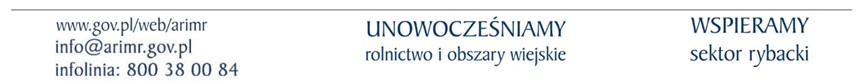 